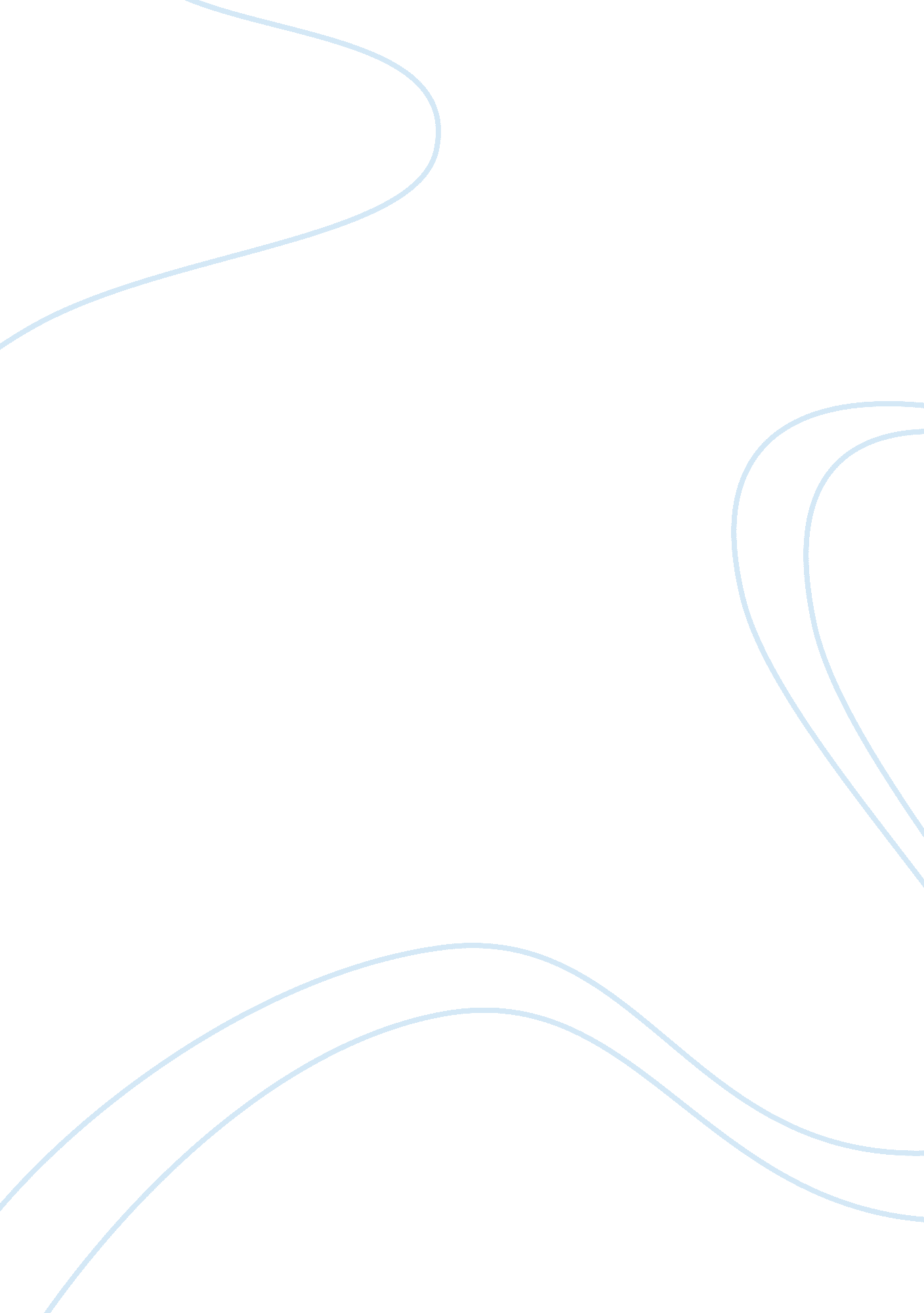 Article review on rundown on community re-entry from jailExperience, Belief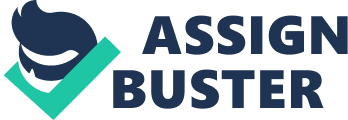 Introduction Late open wellbeing exploration proposes that social prohibition, i. e., being denied access to assets, for example, instruction, lodging, and work, hurts wellbeing, and social consideration pushes prosperity. Upon inspection of the encounters of a populace habitually prohibited from standard public opinion, individuals coming back from penitentiary also jail with substance use issues, to comprehend their viewpoints on the knowledge of reentry and inspire their recommendations for strategies and projects that could better push individual and group prosperity. In late decades, neighborhood, state, and elected criminal equity, pill and other social arrangements have prompted an unstable build in rates of detainment. Between 1980 and 2002, the U. S. prison populace expanded by 265%, ensuing in a remarkable number of individuals being discharged from penitentiary regularly. Each one year, more than 10 million individuals enter US imprisons, most returning home inside a couple of weeks. Since correctional facilities concentrate individuals with irresistible and endless infections, substance ill-use, and mental wellbeing issues, and reentry approaches frequently intensify these issues, the encounters of individuals leaving prison may help wellbeing inequities in the low-wage groups to which they return. The study of the encounters in the year after arrival of 491 juvenile guys and 476 grown-up ladies returning home from New York City penitentiaries demonstrates that both populaces have low occupation rates and wages and high re-arrest rates. In any case, general medication use and the illicit action declined essentially in the year after discharge. Post release occupation and wellbeing protection were connected with easier re-arrest rates and pill utilization. Open methods on business, drug medicine, lodging, and medicinal services frequently blocked effective reentry into pop culture from prison, proposing the requirement for new arrangements that backing fruitful reentry into public opinion. The study of the encounters in the year after arrival of 491 juvenile guys and 476 grown-up ladies returning home from New York City penitentiaries indicates that both populaces have low vocation rates and livelihoods and high re-arrest rates. Nonetheless, general pill use and unlawful action declined altogether in the year after discharge. Post release business and wellbeing protection were connected with easier re-arrest rates and medication utilization. Open methods on livelihood, drug medication, lodging, and medicinal services regularly blocked fruitful reentry into public opinion from penitentiary, suggesting a requirement for new arrangements that backing effective reentry into pop culture. He returning detainees had exceptional cement desires of the sorts of help their families would give. 50% of the ladies and 39 percent of the men expected their families would give money related backing. No less than two-thirds of them (75 percent of ladies, 63 percent of men) anticipated that will live with relatives after their discharge from prison, including something like one-third with their moms or stepmothers, and short of what a quarter with a personal accomplice (Petersilia, 300). Vitally, they saw family help as more than simply giving cash, occupations, or lodging: Half of the detainees reviewed said that this help would be a paramount component in keeping them out of prison. These desires were for the most part figured it out. About a large part of the discharged detainees rested at a relative home the first night they were back in the group. About half looked for help from relatives in discovering the work. As a general matter, more than 80 percent of the specimen questioned around a month after discharge " firmly concurred" or " concurred" that their families had been steady. Indeed, when these ex-detainees were talked with again a couple of months after the fact, these rates expanded to something like 90 percent. Moreover, the impact that accepted family backing was essential to staying out of jail additionally expanded. It appears possible that, as different difficulties to effective reentry demonstrated more troublesome to succeed, the relative estimation of family help was improved (Petersilia, 276). These discoveries from Returning Home underline the vitality of family in the reentry process. At the point when confronting the possibilities of succeeding in the outside world, detainees set a high esteem on the help that their families will give. Additionally, families for the most part keep their end of the deal, getting considerably more vital with the progression of time. Discoveries demonstrate the focal role that wellbeing plays in the lives of individuals leaving penitentiary (Ekunwe et al. 301). In the 1980s and early 1990s, penitentiaries turned into an intensification point for an assortment of ills, 69, 70 serving either as a position of the disease (on account of tuberculosis) or school for practices that put organizations at danger. 
The general public's disappointment to create approaches and programs that can help the huge number of individuals detained in the most recent decade to come back to their businesses, dodge incarceration, decrease substance misuse, and get sound beneficial parts of their group may undermine the wellbeing increases made in numerous urban territories throughout the thriving of the late 1990s. Given the high rates of imprisonment among low-pay, Black, and Hispanic populaces, such an inversion could help or fuel the relentless socioeconomic and ethnic/racial disparities in wellbeing that portray the United States today. 
Work CitedEkunwe, Ikponwosa, and Richard S. Jones. Global Perspectives on Re-Entry. Tampere, Finland: Tampere University Press, 2011. Print. 
Petersilia, Joan. When Prisoners Come Home: Parole and Prisoner Reentry. Oxford: Oxford University Press, 2003. Print. 